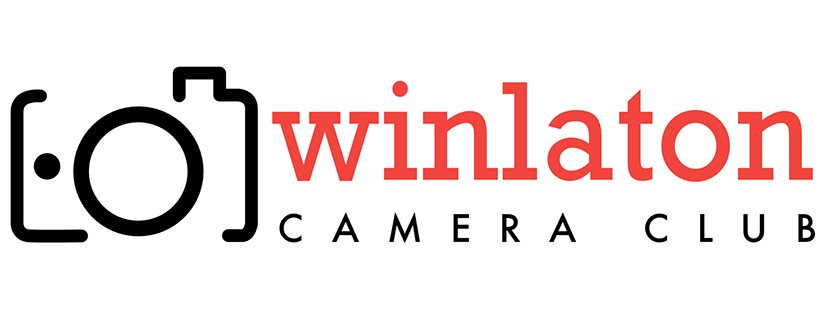 Committee Meeting – Thursday 10 November 2022Attendees: Lesley Hudspith (Vice Chair & Pdi Secretary), Mandy Hedley (Programme Secretary), Jacqui Turnbull (Secretary), Jamie Welsh (Print Secretary), Dave Bilclough (Treasurer), Vera Singh (Committee Member), Barry Singh (Committee Member), Jen Page (Committee Member), Shawn Wallwork (Committee Member)Apologies: Graeme Snowball (Chair)---------------------------------------------------------------------------------------------------------------------WelcomeJacqui welcomed everyone to the meeting. The main agenda topic was to discuss preparations for the NCPF Annual Competitions in 2023. Summary of Actions from last meetingItems DiscussedNew members of the clubMember GalleriesNCPF Annual CompetitionAnnual Club TripExternal Competition rules for members of more than one camera clubInter-club competition between WCC and Ponteland Christmas Outing AOBNew MembersWe have two new members of the club who have paid their subscriptions. Mandy to send Jacqui their details so that introductory emails can be sent, and access given to website and social media sites etc. Member GalleriesJamie advised that he is restricted to uploading four images. Jacqui advised that only a few members have created personal galleries on the website. AP1: Lesley to add reminder for members in next newsletter. Now cleared. AP2: Jacqui to investigate Jamie’s query and arrange demo of gallery creation at Shawn’s photoshop eve. NCPF Annuals CompetitionWe entered the NCPF Annuals held in April last year and plan to again. It is recognised that the competition rules are complex, and we agreed to simplify instructions for use this time to support competition secretaries and everyone wishing to enter. Submission guidelines and timescales for the 2023 competition have not yet been publicised by the NCPF. AP3: Jen is to provide a summary of the entry and eligibility criteria for the committee to review and issue to members. A summary is currently with the committee awaiting approval. Annual Club TripThe most viable trip dates to include organisers and volunteer drivers are 21-25 September 2023 (Thurs to Mon). The committee have proposed a trip to the Isle of Skye. AP4: Jacqui to make enquiries to establish potential accommodation with further details to be provided to members for consideration. External Competition Rules for Members of More than One Camera ClubClarification was needed regarding rules for competitions where we have members who also belong to another camera club. For external competitions only, where both clubs are entering, a member must choose the club they are representing. Competition Secretaries must make sure this is followed. Interclub Competition between Winlaton and Ponteland clubsPonteland have agreed to set up this competition. Any awards are to be decided by each club respectively. Christmas OutingA Christmas outing to Jashn’s Indian restaurant in Swalwell has been suggested for 9 December. AP5: Lesley to add details to newsletter. Vera to organise. AOBA suggestion was made for the club to consider purchasing an Astro Photography Tracker. The idea being to hire it out to members for a small fee which will recoup the cost over time. The idea is to be discussed with members sometime to gauge interest.Summary of ActionsDate and Time of next meeting: TBCActionAssignedStatus1Consider pull up banner stand displaying club details.LesleyNo longer required. Cleared.2Promote open eve to members and ask for prints to display and buffet contributions.LesleyCleared.3Tracey advised post meeting that she was not able to post details of our open eve on the West End Club’s Facebook page.TraceyPost open eve. Cleared. 4Name badges to be made for Jamie and Jen.LesleyCleared. 5New member email template.JacquiCleared. All new members now get an introductory email with relevant info/links to sites. 6Reinstate competition entry process via website for comp secretaries to manage. JacquiCleared. We’re to restart publicising competition open dates so members know when they can start to submit images. 7Further investigate options for a shared drive to securely hold comp winning images etc.Jacqui Ongoing. 8Share instructions with members on how to create image galleries on the club’s website.Jacqui/LesleyCleared. However, only a few members have created a gallery. Demo planned to future club night. 9Establish who has admin rights for club’s Twitter account.JacquiJacqui to make enquiries to establish originator of Twitter and Instagram accounts. 10Renewal of South Tyne comp shield.DaveDave to send proposals to Joe Duffy to consider and decide. Cleared. Handed over to external comp officials. CFThe ’this site has moved’ message and old website link is noted to still appear in certain circumstances. For example, from the external links on the NCPF/South Tyne sites. The old Weebly site link also shows in search lists. JacquiJacqui to discuss with John and provide updated details to NCPF/ST contacts, as required. The old WCC logo also appears when viewing via a mobile. CFReview of Treasurer’s report for 21/22 by non-committee member. DaveDave is liaising with Lawrence to agree a convenient date. Now complete. ActionAssignedStatus1Remind members to create an image gallery on the club’s website. LesleyCleared. Reminder issued in newsletter. 2Show members how to create an image gallery on the club’s website. JacquiPlanned for Shawn’s photoshop eve. 3To provide a simplified guide for the NCPF Annuals Comp. JenSummary with committee for review. 4To make enquiries about accommodation options for next year’s trip.Jacqui5Seek interest in a Christmas night out. Lesley/VeraLesley to add to newsletter and Vera to organise the booking. 